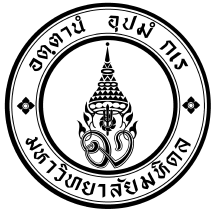 ………………………  คณะเทคนิคการแพทย์ 						โทร. ...................... โทรสาร 02-441-4380ที่ ศธ 0517.04.............................วันที่      ......................................เรื่อง	ขออนุมัติในหลักการซื้อ/จ้าง............................................. จำนวน ..................เรียน   	คณบดี	ตามที่...................................ชื่อภาควิชา/ศูนย์/หน่วยงาน....................................มีความประสงค์จะขออนุมัติในหลักการจัดซื้อ/จ้าง……………............................... จำนวน ........................................... เพื่อ........................................................................................................................................................................................................................................................................................................................................................................................................................................................................................................................................................................................................................................................................................................................................................นั้น  จึงใคร่ขออนุมัติในหลักการซื้อ/จ้าง ...ครุภัณฑ์ดังกล่าว ตามรายการต่อไปนี้...................................... จำนวน ............................. เป็นเงิน ……………………...- บาทโดยกำหนดให้...........................................................................................................เป็นผู้ตรวจรับพัสดุ 	จึงเรียนมาเพื่อโปรดพิจารณาอนุมัติ            .......................................................(                               )หัวหน้าภาควิชา/ศูนย์/หน่วยงาน